ONGAR SQUASH & RACKETBALL CLUB (inc Ongar Sports Club)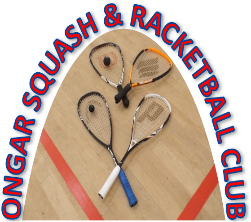 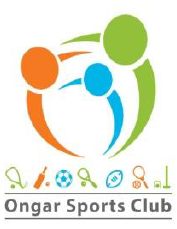 Membership Application/renewal for the year to 31st December 2021. Subscriptions due from 1st October 2020Name(s):	 ..............................................................................................................Address: ........................................................................................................................................................................................Post code...............................................Phone Nos.: Home  .............................	Work……………….........…………….........Mobile:  ................................................	E-Mail……………..........…………….........NOTE: New applicants need to supply a photo in electronic format for the membership card. The application cannot be processed without this photo.Notes: A key deposit of £5 is required before a key will be issued to a new member. A non-refundable charge of £10 will be made for any additional or replacement key or club membership cards.Total Amount due		…………….................Please Indicate Payment Method: [x] in boxCheque 	Please make cheques payable to Ongar Squash Rackets ClubBACS transfer	BACs details:  Account - 20683884  Sort Code - 20-29-86   Reference [your name]Cash                                Please return the completed form with your cheque/cash payment to:Dave Honeywell - 7 The Spinney Ongar, Essex  CM5 9HP. Tel: Mb 07766 201851 / ongarsquash@gmail.comBy ticking this box I give permission for my details to be retained by Ongar Squash & Racketball Club, and Ongar Community Sports Trust & solely for legitimate club purposes. This box must be ticked for you to become a member. The club’s privacy policy can be obtained at www.ongarsquash.org and www.ongarsportsclub.org I/We apply for membership of the Ongar Squash & Racketball Club & Ongar Sports Club and if accepted agree to abide by the rules of the club.Signature……………………………………..	Date……………………….. Membership TypeOSRCOSCTotalselectFull Time Adult Membership£40£25£65Full Time Junior membership (Under 18)£10£10£20Daytime Adult Membership £20£25£45(Off peak before 6pm weekdays & anytime weekends)Family Membership£70£70£1402 Adults and 2 children under 18 yearsDoor Key Deposit£5